Dragan LukićŠta je otac?Molim vas, reciteotac šta je.Da li je otac tataili – sudija za prekršaje?Mene otac stalno ispitujei želi ovo i ono da čuje.I kad sam u školu pošlai kad sam iz škole došla,i zašto je ovo ovakoi zašto je ono onako,i zašto je ovo ovde –zašto ono nije onde,i kako sam smela ovoi kako sam smela ono,i znam li ja da sam već velikai znam li ja da nisam više mala,znam li ja šta je „karakter tvrđi od čelika“i znam li ja pošto je šnala?I zašto nisam mislilai kako nisam pazila,i šta sam opet zgazilai kako, kakoi zašto, zaštoi smem li,  smem li,i znam li, znam li?Pa zato pitamotac šta je.Da li je otac tataili – sudija za prekršaje.Драган ЛукићШта је отац?Молим вас, реците
отац шта је.
Да ли је отац тата
или – судија за прекршаје?Мене отац стално    __________и жели ово и оно да__________ .
И кад сам у школу __________
и кад сам из школе__________,
и зашто је ово овако
и зашто је оно онако,
и зашто је ово овде –
зашто оно није онде,
и како  ________ово
и како сам смела оно,
и знам ли ја да сам већ велика
и знам ли ја да нисам више мала,
знам ли ја шта је „карактер тврђи од челика“
и знам ли ја пошто је шнала?И зашто  __________
и како    __________,
и шта сам опет згазила
и како, како
и зашто, зашто
и смем ли,  смем ли,
и знам ли, знам ли?Па зато питам
отац шта је.
Да ли је отац тата
или – судија за прекршајe.Kакав је отац девојчице из песме и због чега се она жали на оца? На кога је он подсећа?Да ли се сећаш  песме Тата мата коју смо заједно певали уз Хор Колибри? Послушај је поново на youtube каналу или прочитај текст на страни 2 и пробај да упоредиш очеве из песме Тата мата и Шта је отац. Допуни речи (глаголе) које недостају у ћириличној верзији песме.За средњи узраст: Препиши песму у својој свесци писаним словима ћирилице (страна 3 писана слова).Tata-mata    Hor Kolibri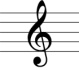 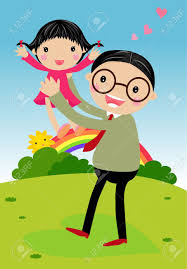 On je snažan i odvažanOn je meni uvek važanHej tata, hej!Slabo kuva, al' nas čuvaDa nas vetar ne oduvaHej tata, hej!S mamom voli da prozboriDa l' je nešto muči, moriDa li kakav problem imaOn o nama brine svima.Moj je tata, tata-mata,Jedva prođe on kroz vrataOn me voli,On me shvataLjudi, takav je moj tata.Kad se drami i galamiOn nam samo kaže: Stani!Hej tata, hej!Svakog dana čujem brata:Kad porastem, biću tata!Hej tata, hej!S mamom voli da prozboriDa l' je nešto muči, moriDa li kakav problem imaOn o nama brine svima.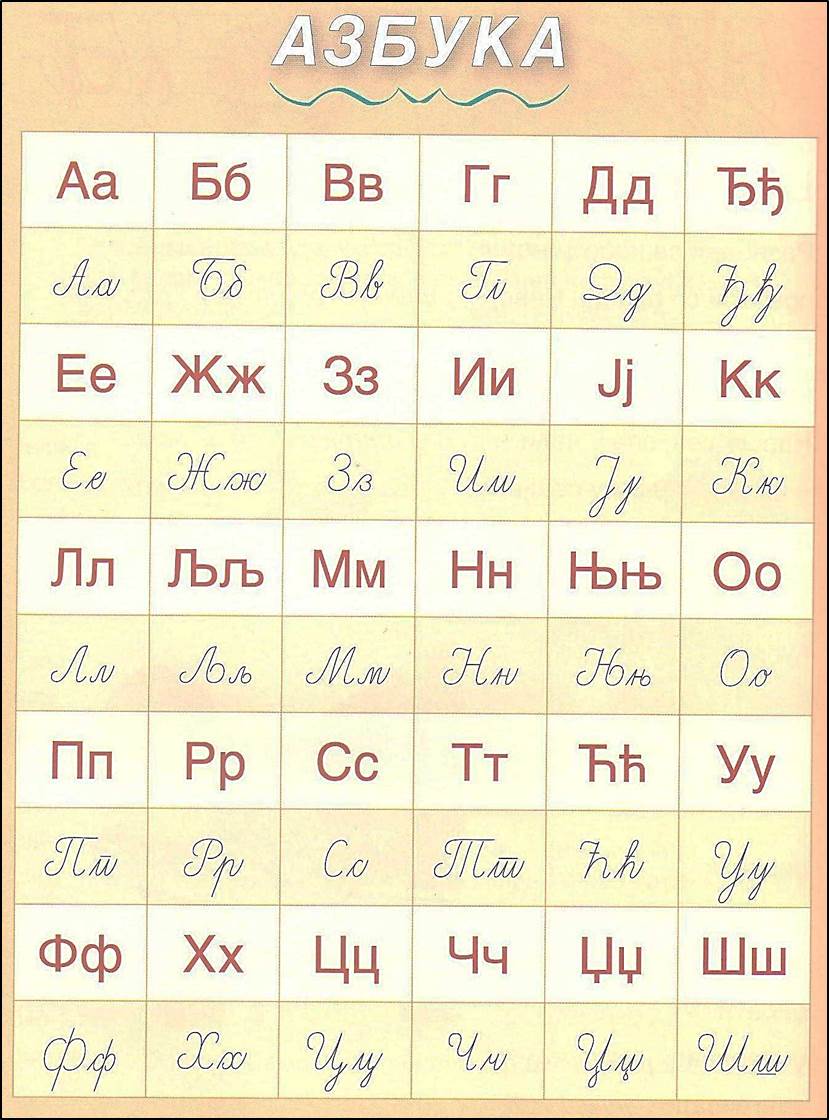 